Fiche d’inscription Stage foot vacances d’hiver 2023Nom : ………………………………………………………………………………………………………Prénom : …………………………………………………………………………………………………Date de naissance : ………………………………………………………………………………...Adresse : …………………………………………………………………………………………………Email (responsable légal): …………………………………………………………………………………………………….Téléphone parent (1) : …………………………………………………………………………Téléphone parent (2) : …………………………………………………………………………………Personne à contacter en cas d’urgence : …………………………………………………Numéros de téléphone : ………………………………………………………………………..Personne s’engageant à venir chercher l’enfant :……………………………………………………………………………………………………………Numéros de téléphone : ………………………………………………………………………..Informations à savoir sur l’enfant : (Asthme, allergie etc)…………………………………..…………………………………………………………………………………………………………………………..Signature des parents : 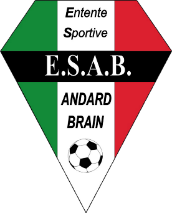 